OSH Opava spolu s OORRředitel Územního Odboru OpavaHZS Moravskoslezského krajeSDH Březová u Vítkova a okrsek 3Vás srdečně zve na2. ročník putovní Opavské rally pro JSDH obcí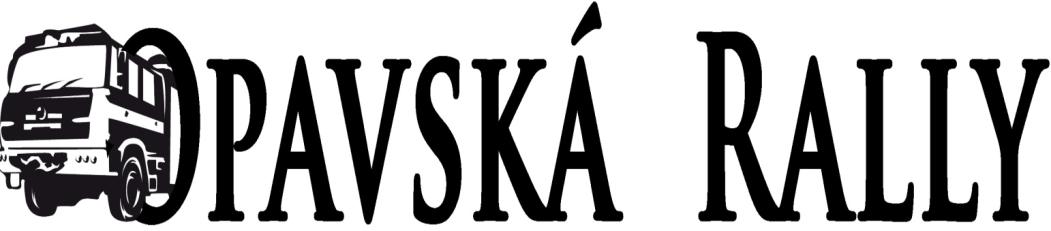 Soutěž se koná v sobotu 6. dubna 2019, veškeré podrobnosti naleznete v přiložených propozicích.Máte-li zájem se zúčastnit, vyplňte obratem přiloženou přihlášku a zašlete zpět dle instrukcí uvedených v propozicích.P Ř I H L Á Š K A2. ročníku putovní Opavská rally pro JSDH obcí========================================================================konané dne 6.4.2019Uzávěrka přihlášek do 25.3.2019 zaslat na e-mail. voorreprese@osh-opava.czJSDH: ...........................................................................................................................................................Velitel družstva:.............................................................................................................................................Strojník:..........................................................................................................................................................Hasič 1:..........................................................................................................................................................Hasič 2:..........................................................................................................................................................Kontaktní osoba: ...........................................................................................................................................Telefon: ..............................................	E-mail.................................………………………………… Jakým vodidlem přijedete...........................................................................   Vol. znak ................................Kategorie                 JSDH V             –             JSDH II a IIIV ................................................  dne .......................        	......................................................................  razítko, podpiszřizovatele JSDHVelitel JSDH obce (JPO II a III), garantuje akceschopnost zbytku JSDH obce.Tato soutěž bude mít status taktického cvičení. Plán taktického cvičení, vzor bude následné zaslán přihlášením družstvům.Termín:	6. dubna 2019Soutěžící:	Družstvo 1+3 (všichni členové družstva musí byt členové JSDH obce)	Počet příslušníku HZS ČR, ZÚ Hlučín nebo HZS podniku je omezen na jednoho, 
	jeho funkce v družstvo, bude jako hasič nebo strojník. Počet družstev z jednoho JSDH není omezen, ale musí byt zabezpečena akceschopnost zbylé jednotky v obci. Družstva II a III z jednoho JSDHO budou přizvány dodatečně podle celkového počtu přihlášených družstev.Kategorie	JSDH II a III	JSDH VŠtáb soutěže	Náčelník soutěže Ing. Aleš Martínek	Velitel soutěže Zdeněk Gebauer	Hlavní rozhodčí Ing. Vojtěch FeherMin. vybaveni:	Nosítka (páteřová deska, nastavovací žebřík, plátěná nosítka)	Kufr, batoh nebo brašna první pomoci	Vytyčovací pásku	Čerpadlo (umožňuje přidělat přívodní vedení)	Ventilové, záchytné lanko	Savice 2 ks	Sací koš	Hadice B 4 ksRozdělovač	Hadice C 8 ks	Proudnice C	Polohovací opasek	Nastavovací žebřík	Vazák 4 ksNěkteré technické prostředky budou na stanovištích.Používání radiostanic je zakázáno.Výstroj:	Zásahový oděv komplet. (min. jednovrstvý), zásahová pož. přilba bez úprav (ne sportovní), pracovní obuv (holeňová, kanady), ochranné rukavice, doporučujeme svítilny a suché rezervní oblečení.Přihlášky:	zaslat obratem na e-mail: voorreprese@osh-opava.cz, (Další družstva z jednoho JSDHO označte II a III). Informace:	telefonicky: 724 153 129	e-mail. voorreprese@osh-opava.czPrezence:	Březová u Vítkova, hasičská zbrojnice, Čas prezentace bude upřesněn, dle počtu 	přihlášených družstev (max družstev v soutěži 30),Průběh:	Okruh okolo 20 až 30 km se stanovišti.	Rally se bude odehrávat pouze na stanovištích (NE na přejezdu mezi stanovišti). Po příjezdu na stanoviště vystoupí pouze VD, ten bude informován rozhodčím na stanovišti o dalším dění. VD předá informace družstvu a po domluveném signálu bude spuštěn čas.	Stanoviště:Test PO,Netradiční štafeta ve stylu TFA,3 x bojové rozvinutí (vyhledávaní, požární útok, poskytování první pomoci atd.).                          Na stanovištích bude časový limit 15 až 20 minut. Po překročení, nebo po porušení 
                          taktických postupu budou udělovány trestné body. Také bude hned na místě
                          proveden krátký debriefing.Časový průběh:  Bude upřesněn podle počtu družstev Hodnocení:	Družstva dostávají bodové a časové ohodnocení v jednotlivých disciplínách, součet bodů z disciplín určuje celkové pořadí. Hodnotí se čas i provedení disciplíny dle základních pravidel bojového a cvičebního řádu. Dále je zaveden přísný zákaz konzumace alkoholických nápojů před i během soutěže. Porušení tohoto zákazu bude řešeno trestnými body v celkovém pořadí soutěže.Kauce při protestu nebo odvolání 100 Kč při podání rozhodčímu disciplíny, 200 Kč při     
odvolání k hlavnímu rozhodčímu a 300 Kč při odvolání k odvolací komisi 
prostřednictvím hlavního rozhodčího. (Protest, nebo odvolání musí být na předepsaném formuláři, který bude mít vedoucí družstva sebou).Startovné:	400 ,- Kč za družstvoVyhodnocení:	Vyhodnoceno bude jen vítězně družstvo v každé kategorii. Všem zúčastněným 
	družstvům bude odeslán e-mail s podrobným bodovým hodnocením. Zveřejněné
               výsledky budou na stránkách OSH Opava (první místo a dále jen, zúčastněné družstva)Změny programu proti tomuto rozpisu jsou klidně možné a budou oznámeny při zahájení soutěže.Ing. Vojtěch Feher                                                                     			 Roman Krusberský  vedoucí OORR                                                                          			starosta OSH Opava